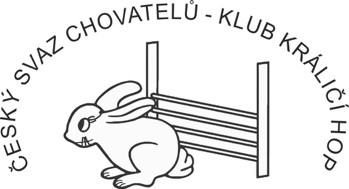 Přihláška na 11. Mistrovství ČR v králičím hopuJméno závodníka: Telefonní číslo: E-mail: 
Velikost trika: Při startu v disciplíně napište do kolonky 1. Pokud králík v dané disciplíně startovat nebude, ponechte kolonku prázdnou. 
Odesláním přihlášky soutěžící souhlasí s dodržováním Soutěžního řádu ČSCH-KKH a pokynů pořadatele závodu. Dále souhlasí se zveřejněním propagačních materiálů z akce (fotografií a videí) a dává svolení organizátorům použít jeho údaje k uspořádání mistrovství.
Jméno králíkaDatum narozeníČíslo VPSRTRERSPTPEPVD